УСТАНОВЛЕНИЕ КОНТАКТА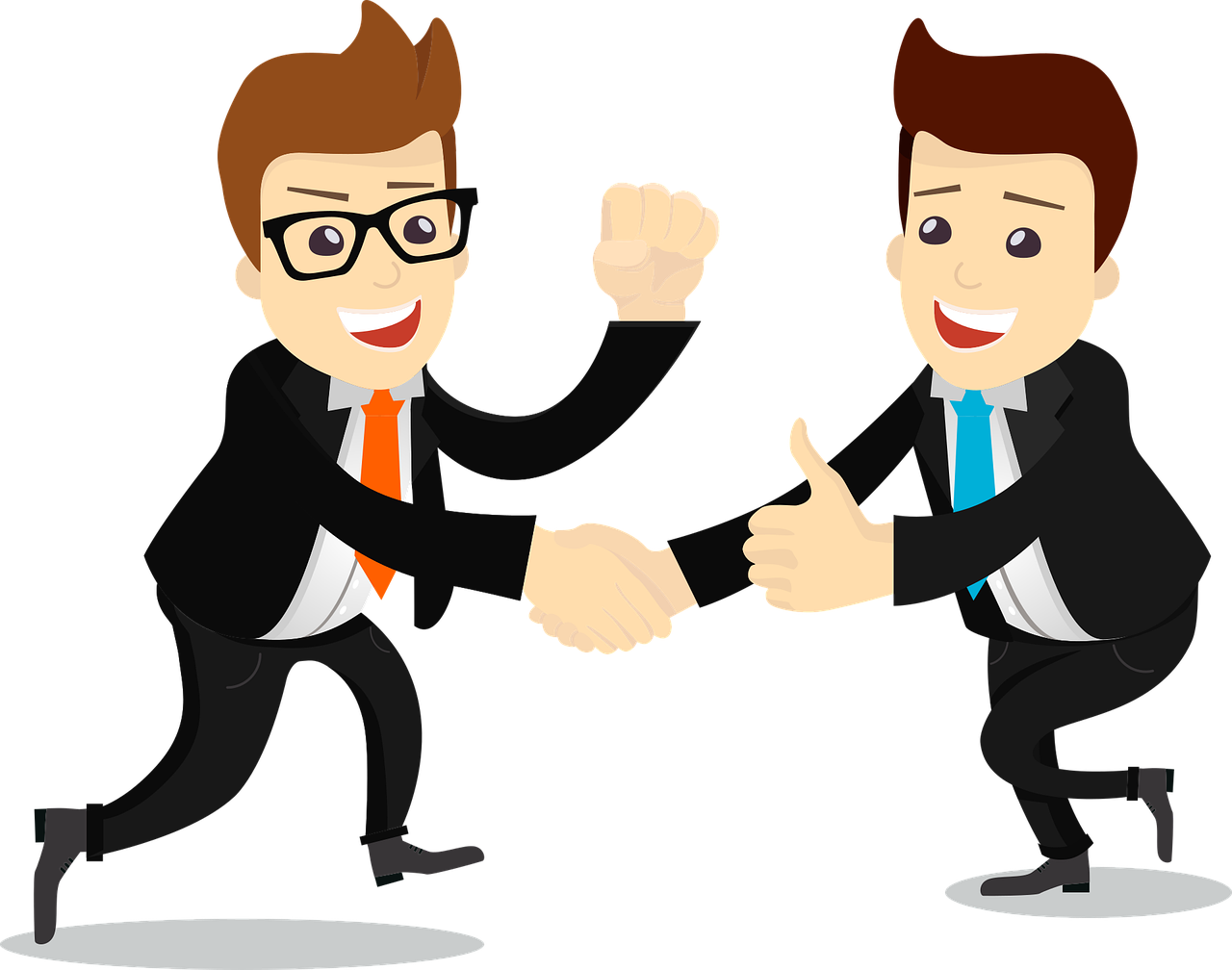 Бывают люди, с которыми нам общаться комфортно, с ними можно поговорить, посмеяться и весело провести время. А бывают и те, с которыми, наоборот, невозможно найти общую тему для разговора. Основное значение здесь имеет установление контакта. Установление контакта включает в себя три основных момента:Вербальное взаимодействие. Подразумевает собой правильное общение с человеком. В речи не должны присутствовать нецензурные выражения и бранные слова. Чем она чище и красивее, тем приятнее его слушать. Голосовое взаимодействие. Необходимо общаться спокойным тоном, тщательно проговаривая каждую фразу. Если человек будет тараторить или проглатывать половину слов, то понять его достаточно сложно.Визуальное общение. Приятный собеседник должен выглядеть опрятно, необходимо, чтобы выражение лица было доброжелательным, чтобы от него хорошо пахло. Вряд ли кому-то доставит удовольствие общаться с неухоженным человеком. 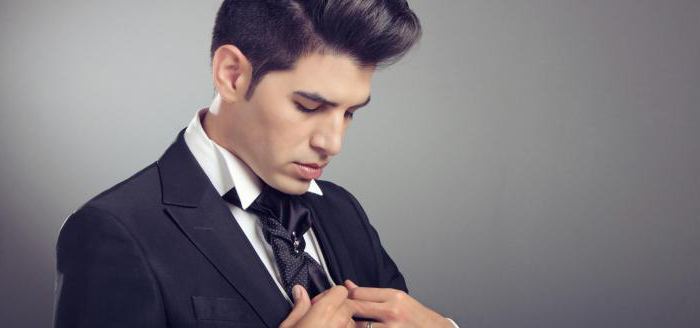 Невербальное общение. Под этим понятием подразумевается технология жестов. Если человек будет постоянно суетиться, махать руками и делать резкие движения в попытках что-то объяснить собеседнику, то он вызовет подозрение. Психологи уверяют, что доверию способствует открытая, уверенная поза. 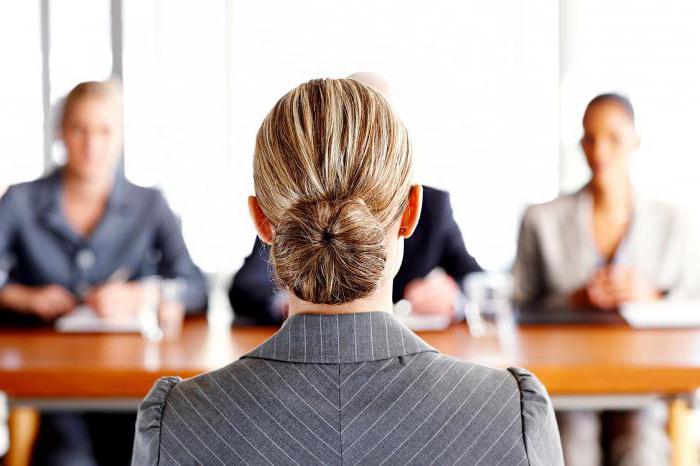 Таким образом, техника установления контакта с собеседником держится на трёх основных китах: опрятный внешний вид грамотное общение и красивый голос. Посудите сами, кто бы у вас вызвал большее доверие? Приятный человек, умеющий правильно донести информацию или неухоженный, произносящий сумбурные фразы и делающий непонятные жесты. Согласитесь, вывод очевиден. Красивой внешности и грамотной речи для установления психологического контакта мало. Для того чтобы встреча оказалась максимально продуктивной, потребуется выполнить еще пять основных шагов. 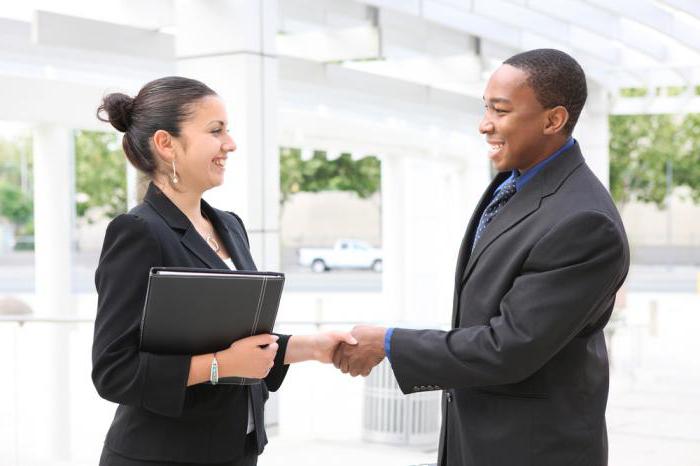 Первый этап подразумевает регулирование взаимоотношений. Человек, находящийся в незнакомом для него обществе, будет ощущать лёгкий дискомфорт. Первое, что нужно сделать — снять этот психологический барьер. На первой встрече следует больше соглашаться и меньше спорить. Пусть ваше мнение будет немного отличаться от мнения собеседника, вы разрешите это разногласие потом. Сейчас ваша основная цель — снятие вербального напряжения. Если встреча проходит в деловой обстановке, рекомендуется немного поговорить на обобщенные темы, например, о погоде, спортивных соревнованиях или политике. Здесь ваша оценка на происходящее также должна совпадать. Если после 20 минут общения продолжительность пауз сократилась, а диалог стал продуктивнее, то первый этап процесса установления и развития контактов между людьми можно считать завершенным. Этап второй — точка соприкосновения На втором этапе общения с собеседником необходимо найти точки соприкосновения. Заинтересованному лицу необходимо предварительно узнать больше информации о личности, с которой планируется встреча. Возможно, он заядлый любитель охоты или рыбалки, коллекционирует старинные вещи, занимается рукоделием. Узнать всё о его интересах можно в социальных сетях или через общих знакомых. О любимом хобби нужно сказать как бы невзначай. 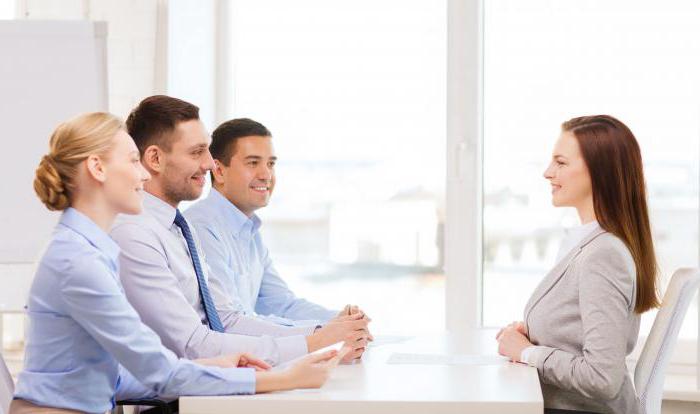 Второй этап можно считать успешным, если собеседник заметно оживится во время беседы и будет периодически возвращаться к любимой для него теме. Правильное нахождение общих точек соприкосновения гарантирует плодотворное сотрудничество и приятное впечатление о себе. Этап третий – установление единого принципа Установление единого принципа — это самый важный этап в процессе общения. Под этим понятием подразумевается формирование мнения о своем собеседнике. Всего существует несколько принципов, на которых может опираться дальнейшее взаимоотношение. «Я готов» — человек представляет собой уверенную в себе личность. Её сложно, практически невозможно чем-то смутить. Любую проблему она воспримет не как ограничение, а как проверку своих возможностей. «Я раскрыт» — человек полностью открыт для своего партнера. Он не льстит ему и прямо рассказывает о своих положительных и отрицательных качествах. Такой психологический объект не станет говорить, что он всегда будет приходить вовремя, он скажет, что ему, как и всем, присуще человеческие качества, которые он не сможет контролировать (будет отсутствовать рейс транспортного средства, не прозвенит будильник, прорвет дома трубу и т.д) «Я прямой» — человек всегда говорит правду обо всем и никогда не приукрашивает, чтобы выглядеть лучше. Все вышеперечисленные принципы играют положительную роль в процессе установления контактов между людьми. Существует несколько принципов, из-за которых у собеседника может сложиться негативное мнение. Все вышеперечисленные принципы играют положительную роль в процессе установления контактов между людьми. Существует несколько принципов, из-за которых у собеседника может сложиться негативное мнение. 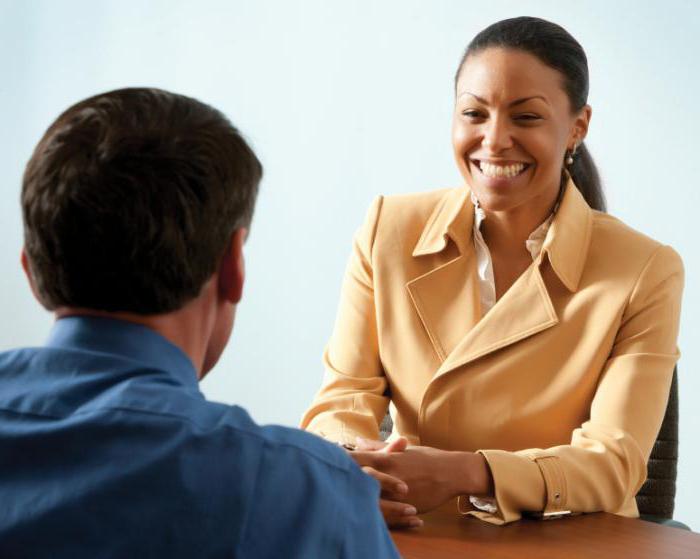 «Я сдержанный» — человек с трудом идет на контакт, он не желает предоставлять информацию о себе и не готов к продуктивному диалогу.«Я не уверен» — человек будет всегда сомневаться в своих силах, ни на один вопрос он не сможет дать утвердительный ответ. Подобные качества дадут собеседнику понять, какой перед ним сидит человек, и появится ли у него желание продолжать с ним общение Четвертый этап — подводные камни Четвертый этап начинается, когда процесс установления делового контакта затянулся на несколько дней. При непосредственной близости партнеры начнут замечать, что знают неполную информацию друг о друге. Выяснить истину об этих «подводных камнях» можно только выступая в роли инициатора. Например, вам показалось, что человек с вами недостаточно прямой и открытый. Задайте ему провокационный вопрос и тщательно анализируйте его реакцию. Такой метод быстро развеет все возможные сомнения. Пятый этап – адаптация 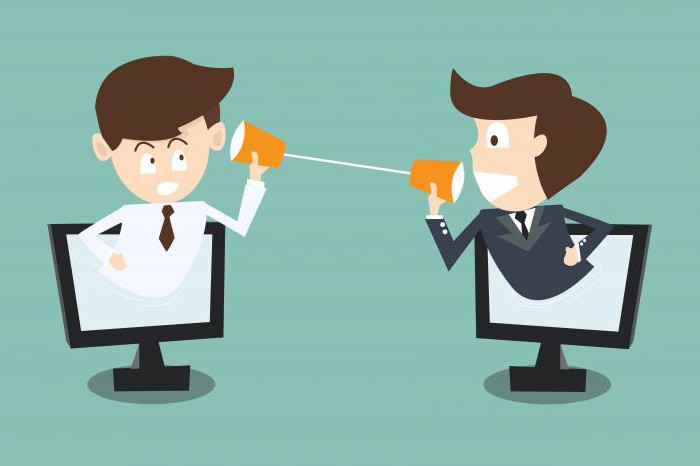 К этому периоду два психологических объекта уже знают все положительные и отрицательные качества друг о друге. Теперь они могут, основываясь на этой информации, находить подход к своему собеседнику. Обратная связь Обратная связь — это ещё один приём установления контакта. Такой подход позволит сформировать правильное мнение о своём собеседнике. Требуется обращать внимание на то, как человек отвечает на поставленный вопрос. Если он смотрит в глаза, то это говорит о том, что он максимально заинтересован, тема общения ему действительно близка. Томный взгляд на обстановку в помещении или окно говорит об отсутствии интереса. Очень хороший признак, если человек во время беседы делает какие-либо заметки в блокноте. Это говорит о том, что он ответственно подходит к переговорам. Следует обратить внимание на то, на каких моментах он максимально заострил свое внимание. Во время переговоров будут появляться различные барьеры. Например, человек будет не понимать расшифровку различных терминов и формулировок. Хороший знак, если он задает много вопросов и пытается раскрыть всю сущность проходящей беседы. Обратная связь — это очень тонкий психологический подход. Если требуется создать хорошее впечатление о себе, важно заранее уделить внимание этим нюансам. Как расположить людей к себеЧтобы постоянно устанавливать и поддерживать необходимые контакты, нужно стараться расположить людей к себе. Опытные специалисты советуют воспользоваться следующими рекомендациями:стараться знакомиться с новыми людьми;не бояться шутить над собой, но делать это очень аккуратно;искренне стараться найти новые контакты, не уединяться и не находить себе отговорок;больше помогать знакомым и незнакомым людям;налаживать отношения на регулярной основе;стараться не озвучивать возникшие отношения, люди могут испугаться того, что от них чего-то ждут;проявить дружелюбие;быть вежливым;быть приятным в общении.Чтобы наладить контакт с окружающими, необходимо единственное условие: иметь желание. 